FACTULTY PROFILE : DEPARTMENT OF BENGALI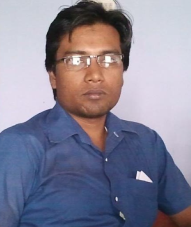 1.Name:			 Md Naser Ali2. Designation: 		Govt. Apvt. PTT.3. Teaching Area	:Bangla Sahityer Itihaas(Adhunik Yug ),Kabyer Rupoved, kotha o probandher rup o riti, Padmanadir Manjhi,jagori uponyas, bangla sahitya bisayok prabandho,etc.4. Research Interests: 	Bangla uponyase Muslim  charitra.5. Education:		 M.A6. Award: 		Gold Medal in M. A.(1st class 1st)7. Professional Experience: More Than 7 years(joining date - 18.08.2008)8. Teaching Research: 	Nil.Note: Attend in 1 Seminar &  Workshop (Paper Publish-NIL)
Venue: SOUTH MALDA COLLEGE